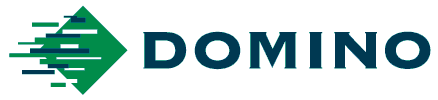 COMUNICADO DE PRENSA09 de marzo de 2018Express Packaging optimiza la codificación y el marcaje con la impresora CIJ Ax350i de DominoLa reconocida empresa estadounidense de servicios Express Packaging posee más de 30 años de experiencia en el suministro de soluciones de embalaje primario y secundario hechos a medida para una amplia gama de marcas internacionales. Como especialista en aplicaciones de impresión en bolsas, cartones, retractilados y etiquetado, Express Packaging necesita imprimir códigos de seguimiento y trazabilidad a unos volúmenes y velocidades muy altas. Esta es la razón por la que la empresa se ha decantado por uno de los mejores modelos de impresoras Domino en materia de inyección de tinta continua (CIJ), la Ax350i.Datos clave:Empresa envasadora estadounidense con más de 30 años de experienciaGrandes clientes (Nestlé, Kraft, Hershey’s)Utilización de más de 50 sistemas de impresión Domino en sus líneas de envasado alimentarioCon sus cuatro plantas situadas en Ohio e Illinois, y un volumen diario de pedidos enorme, mantener la eficiencia y evitar interrupciones son las dos prioridadespara Express Packaging. Por ello, los equipos de impresión de todas las plantas de la empresa deben ser capaces de trabajar en los entornos de producción más exigentes que son muy habituales del sector alimentario, además de poder garantizar la claridad y la legibilidad de los códigos impresos en cada envase.Antes de la adquisición de la Ax350i, Express Packaging operaba con más de 50 sistemas Domino, entre ellos los codificadores de embalajes y las impresoras CIJ que ya utilizaban sus cuatro plantas. Según palabras de su presidente Fred Hartzler, «a pesar de que estábamos realmente satisfechos con la tecnología que teníamos instalada,  no dudamos en probar el nuevo producto  de manera inmediata cuando estuvo disponible». «Cada vez que Dominolanza algo nuevo, siempre es superior al sistema que estemos utilizando en ese momento, y la Ax350i no ha sido una excepción».Dan Crone, jefe de Proyectos y Mantenimiento de Express Packaging, destaca por su parte la facilidad de integración del sistema en el entorno de producción: «Una de las cosas que más me gusta de la Ax350i es que nuestros operadores ya están acostumbrados a las pantallas táctiles de otros equipos que tenemos, asi que, nada más recibir la nueva impresora, fue cuestión de minutos enseñarles cómo ajustar las fechas de los códigos».Su clasificación IP55 y su sólido diseño hacen de la Ax350i la impresora ideal para plantas de producción en las que se manipulan alimentos húmedos, y su capacidad de apilado modular permite instalarla más fácilmente en las líneas de producción de la empresa.La Ax350i es capaz de imprimir varias líneas de códigos, lo que permite imprimir grandes cantidades de datos en cada artículo.  Esta impresora admite tintas para cualquier sustrato, y sus consumibles tienen codificación RFID, lo que hace más fácil al operador saber cuál fluido utilizar y dónde aplicarlo. «La Ax350i nos ahorra dinero e imprime con mayor rapidez y nitidez. Hemos utilizado otros proveedores en el pasado, pero ninguno ha igualado la producción que proporciona una impresora de Domino y el servicio que prestan sus técnicos», añade Hartzler.David Croft, director global de marketing de productos de Domino Printing Sciences afirmaba al respecto: «Express Packaging trabaja con clientes muy importantes, lo que implica   que la entrega de los productos debe ser puntual y en óptimas condiciones. Tales exigencias someten nuestros sistemas de producción a una gran presión, y es realmente alentador ver que la Ax350i de Domino cumple con creces estos requisitos.Express Packaging lleva mucho tiempo trabajando con Domino, y esperamos seguir haciéndolo por muchos años».-FIN-Descargos de responsabilidadTodas las cifras y alegaciones de rendimiento que constan en este documento han sido obtenidas en condiciones específicas y solo pueden ser reproducidas en circunstancias similares. Deberá ponerse en contacto con su asesor de ventas de Domino para más información sobre productos concretos. Este documento no forma parte de ningún escrito de términos y condiciones entre usted y Domino.Las imágenes pueden incluir extras opcionales o actualizaciones. La calidad de la impresión puede diferir dependiendo de los consumibles, la impresora, los sustratos y otros factores. Las imágenes y las fotografías no forman parte de ningún escrito de términos y condiciones entre usted y Domino. Notas para los editores:Acerca de DominoDomino Printing Services, compañía fundada en 1978, es líder mundial en soluciones globales de codificación, marcaje, trazabilidad, impresión y aplicación de etiquetas, y ofrece consumibles y servicios de la mayor calidad. En la actualidad, Domino tiene una de las carteras más completas de soluciones de codificación integrales para el embalaje primario, secundario y terciario, diseñadas para satisfacer las necesidades y los requisitos de productividad de los fabricantes. Entre ellas se encuentran innovadoras tecnologías de inkjet, sistemas láser, impresión y aplicación de etiquetas e impresión de inyección de tinta térmica, que se han utilizado para la aplicación de datos variables y de autenticación, códigos de barras y códigos de trazabilidad únicos en productos y envases, por numerosos sectores industriales, entre los que figuran la industria alimentaria y de las bebidas, el sector farmacéutico y el de productos industriales.  Domino emplea a 2700 personas en todo el mundo y vende a más de 120 países, a través de una red global de 25 filiales y más de 200 distribuidores. Domino tiene fábricas en China, Alemania, la India, Suecia, Suiza, el Reino Unido y EE. UU.El continuo crecimiento de Domino se basa en un compromiso incomparable con el desarrollo de productos. Domino se complace de haber recibido seis galardones Queen’s Award, el último en abril de 2017, que premió a la empresa por su innovación.  Domino se convirtió en una división autónoma de Brother Industries Ltd. el 11 de junio de 2015. Para obtener más información sobre Domino, visite www.domino-spain.comPublicado en nombre de Domino por AD CommunicationsPara obtener más información, póngase en contacto con:Michael Grass                             Tom Platt		                      Lucy TurnerDirector de cuentas                    Ejecutivo principal de cuentas        RR. PP. y Marketing AD Communications                  AD Communications                    Domino Printing Sciences	T: +44 (0) 1372 464470              T: +44 (0) 1372 464470                T: +44 (0) 1954 782551	mgrass@adcomms.co.uk             tplatt@adcomms.co.uk                 Lucy.turner@domino-uk.com